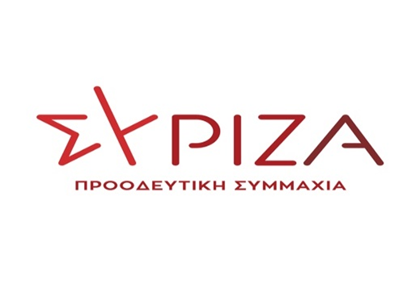 ΤΡΟΠΟΛΟΓΙΑΣτο Σχέδιο Νόμου Υπουργείου Προστασίας του Πολίτη«Ρυθμίσεις σωφρονιστικής νομοθεσίας, διατάξεις για το Ταμείο Προνοίας Απασχολουμένων στα Σώματα Ασφαλείας και λοιπές διατάξεις αρμοδιότητας Υπουργείου Προστασίας του Πολίτη»Θέμα: Μεταφορά ασθενή σε Μονάδα Ψυχικής Υγείας για εξέταση και χορήγηση γνωματεύσεωνΑΙΤΙΟΛΟΓΙΚΗ ΕΚΘΕΣΗΗ φροντίδα της ψυχικής υγείας είναι ένας σημαντικός τομέας του Εθνικού Συστήματος Υγείας. Με την παρούσα ρύθμιση ο φερόμενος ως ψυχικά ασθενής αντιμετωπίζεται όπως οποιοσδήποτε άλλος ασθενής, και όχι ως πρόσωπο δυνάμει «επικίνδυνο».Ειδικότερα, αντιμετωπίζεται το ζήτημα μεταφοράς ασθενή σε Δημόσια Μονάδα Ψυχικής Υγείας, καταργώντας την άμεση εμπλοκή της Αστυνομίας, καθιερώνοντας σχετική αρμοδιότητα ειδικής υπηρεσίας στο ΕΚΑΒ με κατάλληλα εκπαιδευμένο προσωπικό και με την πρόβλεψη  οργάνωσής  του.Η συνδρομή της αστυνομίας διατηρείται μόνον για εντελώς εξαιρετικές περιπτώσεις, εφ’ όσον διαπιστώνεται αντικειμενικά κίνδυνος κατά τη διαδικασία της μεταφοράς του.ΤΡΟΠΟΛΟΓΙΑ-ΠΡΟΣΘΗΚΗΆρθρο……………1. Η μεταφορά του ασθενή στην Μονάδα Ψυχικής Υγείας αντιμετωπίζεται τεχνικώς, όπως η μεταφορά οποιουδήποτε άλλου ασθενή σε νοσοκομείο για εξέταση ή νοσηλεία, και διενεργείται υπό συνθήκες ασφαλείας με σεβασμό στην προσωπικότητα και την αξιοπρέπεια του φερομένου ότι χρήζει ακούσιας ψυχιατρικής περίθαλψης.2. Στο Τμήμα Ιατρικής Υπηρεσίας του ΕΚΑΒ δημιουργείται Γραφείο Υποστήριξης Ψυχικής Υγείας. Ως αρμοδιότητες του Τμήματος αυτού καθορίζονται : α) η μεταφορά προσώπων που φέρονται ως ψυχικά ασθενείς, κατόπιν σχετικής εισαγγελικής παραγγελίας για την εξέτασή τους, με ειδικά διαμορφωμένα οχήματα και από ειδικά εκπαιδευμένους νοσηλευτές β) ο συντονισμός και η παρακολούθηση της κίνησης για τη διαχείριση των περιστατικών γ) η εκπαίδευση των πληρωμάτων των ειδικών οχημάτων, για την ασφαλή μεταφορά των φερομένων ως ψυχικά ασθενών, με γνώμονα το σεβασμό της αξιοπρέπειας και της προσωπικότητάς τους δ) η συνεργασία με την αρμόδια Διεύθυνση Ψυχικής Υγείας του Υπουργείου Υγείας και την Ελληνική Αστυνομία. Για τις ανάγκες του νέου Γραφείου, διατίθενται από το Υπουργείο Υγείας δέκα (10) συμβατικά οχήματα, με ειδικό εξοπλισμό για την ασφαλή μεταφορά των επιβαινόντων προσώπων. Τα οχήματα, που φέρουν τα διακριτικά του ΕΚΑΒ, κατανέμονται σε όλες τις Υγειονομικές Περιφέρειες τη χώρας. Το Γραφείο Υποστήριξης Ψυχικής Υγείας στελεχώνει το μόνιμο προσωπικό του ΕΚΑΒ, οι οργανικές θέσεις του οποίου προστίθενται στον Οργανισμό του. Με απόφαση του Υπουργού Υγείας καθορίζονται οι λεπτομέρειες για την οργάνωση και λειτουργία του Γραφείου Υποστήριξης Ψυχικής Υγείας . Κατά τα λοιπά, το Γραφείο Υποστήριξης Ψυχικής Υγείας διέπεται από τις διατάξεις του Οργανισμού του ΕΚΑΒ.3. Η μεταφορά του φερόμενου ως ασθενή στην Μονάδα Ψυχικής Υγείας διενεργείται από ειδικά εκπαιδευμένους νοσηλευτές. Σε εξαιρετικές περιπτώσεις, για την ασφάλεια του ασθενή ή τρίτων που εμπλέκονται στη μεταφορά, μπορεί να ζητηθεί, κατόπιν εισαγγελικής παραγγελίας, η συνδρομή οργάνου της ΕΛ.ΑΣ. Σε κάθε περίπτωση, οι νοσηλευτές που μεταφέρουν τον εξεταζόμενο παραμένουν στο χώρο της Μονάδας, έως ότου πραγματοποιηθεί η εξέταση και παρασχεθεί η αναγκαία ιατρική φροντίδα.Αθήνα, 07/12/2020Οι προτείνοντες βουλευτέςΣπίρτζης ΧρήστοςΚαλαματιανός Διονύσιος- ΧαράλαμποςΕλευθεριάδου ΣουλτάναΛάππας ΣπυρίδωνΞανθόπουλος Θεόφιλος